采购文件领取申请表项目名称：[南通市大数据集团2023年四季度第一批高空视频监控施工劳务服务（标段2）]项目编号：[WLDL202310206]*注：供应商应完整填写表格，并对内容的真实性和有效性负全部责任。附件：营业执照原件扫描件或复印件加盖公章。供应商全称：[                           ]统一社会信用代码：[                 ]供应商全称：[                           ]统一社会信用代码：[                 ]现授权委托我公司的[          ]（被授权人姓名）向南通万隆工程管理有限公司领取采购文件工作。供应商全称（公章）：               法人代表人（签字或盖章）：时间： 2023年    月    日现授权委托我公司的[          ]（被授权人姓名）向南通万隆工程管理有限公司领取采购文件工作。供应商全称（公章）：               法人代表人（签字或盖章）：时间： 2023年    月    日被授权人姓名：[            ] 被授权人联系电话：[                  ]被授权人邮箱：[                  ]被授权人身份证号码：[                    ]领取方式现场领取  领取人签字：　　　　　　　　　　领取方式　邮寄　　　收件地址：[                      ]　　　　　　　收 件 人：[      　　　　   ]　　　　　　　收件电话：[                    ]         采购文件支付方式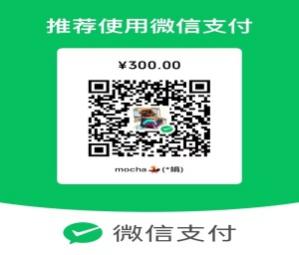 注：本表以上“ [  ]” 内容均需填写，扫描件发至邮箱（77366378@qq.com）。注：本表以上“ [  ]” 内容均需填写，扫描件发至邮箱（77366378@qq.com）。